В соответствии с планом работы Регионального отделения Союза социальных педагогов и социальных работников Ханты-Мансийского автономного округа – Югры на 2018 год проводится окружной конкурс видеороликов «Работа или призвание».Просим организовать участие сотрудников управлений, учреждений, подведомственных Депсоцразвития Югры в данном конкурсе, с привлечением членов регионального отделения ООО «ССОПиР».Приложение: Положение о конкурсе видеороликов «Работа или призвание» на 4 л. в 1 экз.Исполнитель:методист,Покрышкина Мария Леонидовна,8 (34675) 4-04-98Приложение 1к письму БУ «Советский районныйцентр для несовершеннолетних»от _______.2018  № 15/03-Исх-____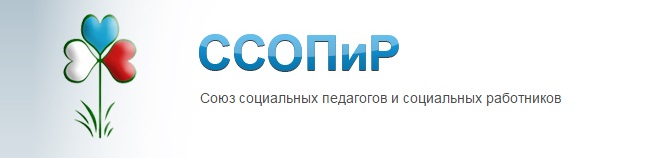 ПОЛОЖЕНИЕОб окружном конкурсе видеороликов «Работа или призвание»1. ОБЩИЕ ПОЛОЖЕНИЯ1.1. Окружной конкурс видеороликов «Работа или призвание» (далее – Конкурс) проводится бюджетным учреждением Ханты-Мансийского автономного округа – Югры «Советский районный социально-реабилитационный центр для несовершеннолетних» с целью популяризации деятельности работников социальной защиты Ханты-Мансийского автономного округа – Югры, формирования позитивного общественного мнения и продвижения положительного имиджа в российском медиапространстве.1.2. К участию в Конкурсе приглашаются Управления социальной защиты населения, учреждения, подведомственные Депсоцразвития Югры.1.3. Координация проведения Конкурса возлагается на бюджетное учреждение Ханты-Мансийского автономного округа – Югры «Советский районный социально-реабилитационный центр для несовершеннолетних».1.4. Конкурс проводится в рамках мероприятий, посвященных Дню социального работника.2.ПОРЯДОК ПРОВЕДЕНИЯ КОНКУРСА И ПРЕДОСТАВЛЕНИЯ ВИДЕОРОЛИКОВ2.1. Конкурс проводится с 1 июня по 28 июня 2018 года. Конкурсные материалы принимаются до 28 июня 2018 года (включительно).2.2. Для участия в конкурсе необходимо прислать заявку по установленной форме (Приложение 1) на электронную почту priemnaya@srcnb.ru с обязательным указанием темы письма: «Конкурс видеороликов «Работа или призвание».2.3. Видеоролики, соответствующие требованиям данного Положения, принимаются к участию в Конкурсе.3. ОБЩИЕ И ПРАВОВЫЕ ТРЕБОВАНИЯ К ВИДЕОРОЛИКАМ3.1. К участию в конкурсе принимаются видеоролики снятые любыми доступными средствами, с максимальной продолжительностью до 5 минут, соответствующие теме конкурса, отвечающие требованиям, изложенным в п. 3.1 - 3.6 раздела 3 данного Положения.      3.1.1. Работа может быть выполнена как коллективно, так и индивидуально.3.1.2. Не ограничено количество видеороликов от одного учреждения.3.2. Видеоролик должен содержать обязательный титульный кадр с указанием учреждения и ФИО автора (авторов).3.3. Видеоролик предоставляются в формате wmv, avi, mp4. Разрешение не менее 640*480.3.2.1. Участие в видеоролике автора (авторов) необязательно.3.2.2. Предпочтительно использование видеоматериалов, но в ролике могут использоваться фотографии.3.2.3.  Язык видеоролика: русский. 3.3. Запрещается использовать в видеороликах объекты, нарушающие авторские права, допускается использовать только собственный видео-, фотоматериал. 3.4. Допускается использование футажей (footage) из свободно распространяемых библиотек. 3.5. К участию в Конкурсе не принимаются ролики, нарушающие каким-либо способом законодательство РФ. 3.6. Представленные на Конкурс видеоролики могут использоваться организаторами по их усмотрению, в т.ч. быть растиражированы, использоваться в творческих проектах, представлены на тематических ресурсах и т.п.4. ПОДВЕДЕНИЕ ИТОГОВ КОНКУРСА И НАГРАЖДЕНИЕ УЧАСТНИКОВ4.1. Итоги Конкурса будут подведены не позднее 02.07.2018 г. 4.2. Победителями Конкурса признаются:4.2.1. Участники, чьи видеоролики приняты к участию в Конкурсе и соответствуют требованиям, изложенным в данном Положении.4.3. Итоги Конкурса, список победителей утверждаются Протоколом.4.4. Победитель, а также победители в номинациях награждаются дипломами.4.5. Результаты Конкурса будут опубликованы на сайтах БУ «Методический центр развития социального обслуживания», БУ «Советский районный центр для несовершеннолетних».5. КОНТАКТНАЯ ИНФОРМАЦИЯ5.1. По всем возникающим вопросам Вы можете обращаться по телефону  8 (34675) 4-04-98 (заведующий отделением Горшанова Ирина Владимировна, методист Покрышкина Мария Леонидовна), а также по электронной почте priemnaya@srcnb.ru Приложение 1Заявка на участиев окружном конкурсе видеороликов «Работа или призвание» (направляется на адрес priemnaya@srcnb.ru с пометкой «Конкурс видеороликов «Работа или призвание»)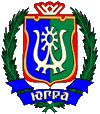 Начальникам Управлений социальной защиты населения Депсоцразвития Югры Директорам учреждений, подведомственных Депсоцразвития Югры[Номер документа][Дата документа] Директор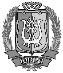 ДОКУМЕНТ ПОДПИСАНЭЛЕКТРОННОЙ ПОДПИСЬЮСертификат  [Номер сертификата 1]Владелец [Владелец сертификата 1]Действителен с [ДатаС 1] по [ДатаПо 1]Т.А. ЕмелинаУчреждениеФ.И.О. автора (авторов), должность (-и)Контактное лицо, должность, телефонАдрес электронной почтыСсылка на скачивание видеоролика (рекомендуем сервис Яндекс-диск)